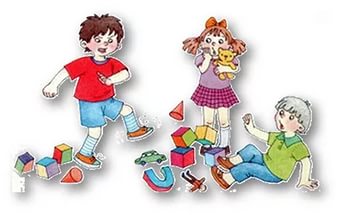 Агрессия –  это отражение внутренних проблем ребенка, которые чаще всего возникают из-за жестокости и безучастия взрослых.Причины возникновения детской агрессииКак предупредить детскую агрессию?  Для преодоления детской агрессивности в своем педагогическом арсенале родители должны иметь: внимание, сочувствие, сопереживание, терпение, требовательность, честность, откровенность, обязательность, доброту, ласку, заботу, доверие, сердечность, понимание, чувство юмора, ответственность, такт, дружелюбие, умение удивляться, надежду и любовь.Причина агрессивного поведения кроется не только в самих ребятах. Агрессия – отражение внутренних проблем ребенка, которые возникают чаще всего из – за жестокости и безучастия взрослых. С такими детьми нужно работать и родителям, и учителям, и психологам.Что же можем сделать мы, взрослые, для таких детей, чем можем помочь им?1. Обучать агрессивных детей выражать свой гнев другими, более приемлемыми способами.2. Обучать таких детей умению владеть собой и развивать в них способность контролировать  себя в разных ситуациях, провоцирующих агрессию.3. Формировать в агрессивных детях способность к доверию, сочувствию, учить их сопереживать другим людямИ сколько ж порой на детей срывается,Всех взрослых конфликтов, обид и гроз.Ну, как же только рука поднимается,На ужас в глазах и потоки слез?И можно ль распущенно озлобляться,Калеча и душу, и детский взгляд?Чтоб после же искренне удивлятьсяВдруг вспышкам жестокости у ребят. Э.АсадовПроблема детской агрессии стоит очень остро. Сегодня мы сталкиваемся с разгулом агрессии не только в обществе, но и наблюдаем пропаганду агрессии и насилия с экранов телевизоров, дисплеев компьютеров. Возраст проявления агрессии явно помолодел. Ее проявляют не только взрослые и подростки. Агрессию проявляют даже малыши.Если проанализировать причины проявления негативных эмоций и чувств детей, то они в первую очередь, связаны с семьей.Знание этих причин родителями чрезвычайно важно для того, чтобы можно было справиться с проявлениями данной агрессии. Наиболее распространенными «семейными» причинами являются:Равнодушие эмоциональных связей в семье. Повышенная агрессивность ребенка может явиться следствием разрушения положительных эмоциональных связей как между родителями и ребенком, так и между родителями. Если между родителями часто возникают ссоры, то эмоционально-психологическая атмосфера в такой семье для ребенка становится настоящим испытанием. Особенно опасной будет ситуация, если родители используют его как аргумент в споре между собой. Ребенок, живя в постоянном напряжении, страдая от конфликтов между самыми близкими для него людьми, либо черствеет душой, либо вырастает прекрасным манипулятором, полагающим, что весь мир ему что-то должен.Неуважение к личности ребенка. Некорректная и нетактичная критика, оскорбительные и унизительные замечания в адрес ребенка вызывают у него неуверенность в себе и своих силах, порождают глубокие и серьезные комплексы и могут побудить откровенную ярость.Избыток или недостаток внимания со стороны родителей. Если ребенку уделяется чрезмерное внимание, родители стремятся предугадать каждое его желание, то он вырастает избалованным и  капризным. И если очередной его каприз не исполняют, то в ответ получают вспышку агрессии.Причиной агрессии может явиться отсутствие внимания со стороны родителей, их занятость: «пусть лучше отчитают, отругают, чем не заметят».Если мы не обращаем внимания на страдания детей, их душевную боль, то у ребенка складывается впечатление, что взрослые не могут его понять и помочь и его охватывают чувства одиночества, незащищенности и беспомощности. В результате проявляются неадекватные агрессивные реакции.Чрезмерный контроль или полное его отсутствие. Чрезмерный контроль над поведением ребенка (гиперопека) как и полное его отсутствие (гипоопека) очень вредны  для ребенка. Если властные родители стараются во всем управлять своими детьми, подавлять их волю, то это вызывает у них чувства угнетенности, страха. В этом случае агрессивным поведением ребенок выражает протест против существующего положения вещей, ситуации подчинения, постоянных запретов.Запрет на физическую активность. Часто вспышки агрессивного поведения ребенка являются следствием установок или запретов взрослых. Агрессия ребенка в этом случае обусловлена накопившимся переизбытком энергии, которая, как известно, не имеет свойства исчезать бесследно.Чувство вины. Повышенную агрессивность могут проявлять дети с обостренным чувством совести, потому что они испытывают чувство вины и стыда по отношению к тем, кого обидели.Плохое самочувствие, переутомление. Чаще всего дети ведут себя агрессивно, если не выспались, плохо себя чувствуют или обиделись на кого-нибудь или что-нибудь.Влияние продуктов питания. Доказана взаимосвязь между повышением тревожности, нервозности,  агрессивности и употреблением шоколада.Многочисленными исследованиями доказано влияние холестерина, содержащегося в крови, на агрессивность человека. Низкий уровень холестерина ведет к пассивной агрессии, часто наблюдается у самоубийц и тех, у кого наблюдались попытки самоубийства.Повышенную агрессивность детей вызывают такие факторы, как уровень шума, вибрации, теснота и температура воздуха.Повышенная агрессивность может быть обусловлена такжебиологическими, половыми, психологическими и социальными причинами.Дети, как губка, впитывают в себя «семейные установки». Именно поэтому очень тревожит факт агрессивного поведения детей, вызванного расовыми предрассудками и неприязнью.По сути, одной из  главных причин агрессивного поведения детей оказывается равнодушие к эмоциональному миру ребенка. Именно поэтому они и ополчаются на весь мир, родителей и самих себя.